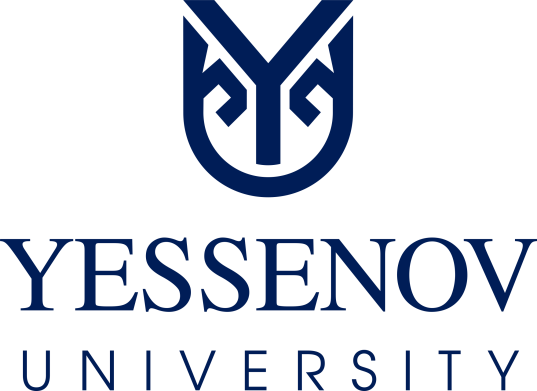                ПРОФЕССОР-ОҚЫТУШЫЛАР ҚҰРАМЫ МЕН ҒЫЛЫМИ ҚЫЗМЕТКЕРЛЕР ЛАУАЗЫМДАРЫНА КОНКУРСТЫҚ ОРНАЛАСУ ЕРЕЖЕСІАҚТАУ - 2024МАЗМҰНЫМАҚСАТЫ ЖӘНЕ ҚОЛДАНУ САЛАСЫ                                                                                3                                                                                                                                            ҚЫСҚАРТУЛАР МЕН БЕЛГІЛЕР                                                                                             3                                                                             ҰҒЫМДАР МЕН АНЫҚТАМАЛАР                                                                                          3ЖАЛПЫ ЕРЕЖЕЛЕР                                                                                                                                                  3                                                                                                КОНКУРС ТУРАЛЫ ХАБАРЛАНДЫРУ                                                                                  4                                                КОНКУРСТЫҚ КОМИССИЯНЫ ҚҰРУ                                                                                   4                                         КОНКУРСТЫҚ ҚҰЖАТТАМАНЫ ҚАБЫЛДАУ ЖӘНЕ ҚАРАСТЫРУ                              5           КОНКУРСТЫ ӨТКІЗУ ТӘРТІБІ                                                                                                 5ЖАС МАМАНДАРДЫ ҚОЛДАУ                                                                                               6ШАҒЫМДАНУ ТӘРТІБІ                                                                                                             6                ҚОСЫМША №1                                                                                                                            8                           ҚОСЫМША №2                                                                                                                          26МАҚСАТЫ ЖӘНЕ ҚОЛДАНУ САЛАСЫ1.1. Профессор-оқытушылар құрамы мен ғылыми қызметкерлер лауазымдарына конкурстық орналасу ережесі (бұдан әрі-ереже) университет пен ПОҚ және ғылыми қызметкерлер арасында конкурстық іріктеу және еңбек шарттарын жасасу тәртібі мен шарттарын айқындайды.            1.2. Ережелер Қазақстан Республикасы Еңбек кодексінің 45-бабының 1-тармағына,  «Жоғары және (немесе) жоғары оқу орнынан кейінгі білім беру ұйымдарының педагогтеріне (ПОҚ) арналған кәсіптік стандартын бекіту туралы» Қазақстан Республикасы Ғылым және жоғары білім министрінің 2023 жылғы 20 қарашадағы №591 бұйрығы және басқа да нормативтік құқықтық актілермен әзірленді.ҚЫСҚАРТУЛАР МЕН БЕЛГІЛЕРҰҒЫМДАР МЕН АНЫҚТАМАЛАРОсы Ережелерде келесі ұғымдар мен анықтамалар пайдаланылады:еңбек саласындағы кемсітушілік-қызметкердің кәсіби және іскерлік қасиеттеріне байланысты емес себептер бойынша оның құқықтарына нұқсан келтіру;заңдылық – заңдарды, нормативтік құқықтық актілерді сақтау;меритократия – адамды қабілеттері мен сіңірген еңбегі бойынша анықтау;қызметкерлердің өмірі мен денсаулығының басымдығы – қызметкерлердің жеке өмірі мен жұмыс теңгерімін қолдау;жарыспалылық – еркін бәсекелестік жағдайында өз білімін, тәжірибесі мен дағдыларын сынап көру мүмкіндігі, салауатты бәсекелестік;профессор-оқытушылар құрамы – оқу-педагогикалық жұмысқа тартылатын университет қызметкерлерінің жиынтығы. Профессорлық-оқытушылық құрамы лауазымдарына кафедра меңгерушісі; профессор; қауымдастырылған профессор (доцент), профессор; қауымдастырылған профессор (доцент); профессордың ассистенті; аға оқытушы/сеньор- лектор; ассистент лауазымдары жатады.ЖАЛПЫ ЕРЕЖЕЛЕРЕсенов университетінің ПОҚ және ғылыми қызметкерлер лауазымдарына орналасу конкурсы заңдылық, меритократия, еңбек саласындағы кемсітушілікке тыйым салу, қызметкерлердің өмірі мен денсаулығының басымдығы, жарыспалылық принциптеріне негізделеді.Университет ПОҚ мен ғылыми жұмыскерлер лауазымдарына конкурстық орналасу оқу жылында бір рет өткізіледі.4.3. Бос лауазымдар бірінші оқу жылының контингентін есепке алынбаған педагогикалық жүктеменің жалпы көлемі бойынша есептелген алдын ала штат негізінде қалыптастырылады.4.4. Педагогикалық жүктемені есептеу негізінде факультеттің (академияның) бос орындарының саны анықталады.4.5. Конкурсқа осы ережедегі 1-қосымшаға сәйкес профессорлық-оқытушылық құрам және ғылыми қызметкерлер лауазымдарының тиісті біліктілік сипаттамаларына сәйкес жоғары немесе жоғары оқу орнынан кейінгі білімі бар адамдар жіберіледі:1) университет оқытушылары мен қызметкерлері, оның ішінде декандар  мен вице-декандар, ғылыми қызметкерлер;            2) конкурсқа қатысуға ниет білдірген өзге де тұлғалар.КОНКУРС ТУРАЛЫ ХАБАРЛАНДЫРУ5.1. Конкурс өткізу туралы хабарландыру:1) университет сайтында;2) интернет-ресурстарда;3) ҚР Еңбек және халықты әлеуметтік қорғау министрлігінің электрондық еңбек биржасында: www.enbek.kz сайтында беріледі.5.2.Конкурс өткізу туралы хабарландыру мынадай мәліметтерді қамтуға тиіс:1) университеттің толық атауы, орналасқан жері, пошталық мекен-жайы, электрондық пошта мекен-жайы, телефоны;2) ПОҚ мен ғылыми қызметкер бос лауазымының атауы;3) құжаттарды қабылдаудың аяқталу күні мен уақыты;4) тиісті сала үшін біліктілік сипаттамаларына сәйкес айқындалатын конкурсқа қатысушыларға қойылатын негізгі талаптар;5.3.Бос лауазымдар конкурсына өтініш пен құжаттар хабарландыру жарияланған күннен бастап күнтізбелік 30 (отыз күннен) кешіктірілмей беріледі.КОНКУРС КОМИССИЯСЫН ҚҰРУ6.1. Университеттің ПОҚ және ғылыми қызметкерлері лауазымдарына орналасуға арналған конкурстық комиссияның саны мен дербес құрамы жыл сайын университет президент-ректорының бұйрығымен бекітіледі.6.2. Конкурстық комиссия келесі құрамда құрылады:1) конкурстық комиссияның төрағасы;2) Конкурстық комиссия төрағасының орынбасары;3) конкурстық комиссияның хатшысы;4) конкурстық комиссияның мүшелері штаттық қызметкерлер қатарынан кемінде 5 (бес) адам, сондай-ақ үкіметтік емес ұйым өкілі.6.3. Конкурстық комиссия жұмысының негізгі міндеттері:1) барлығына конкурсқа қатысу үшін тең мүмкіндіктер беру;2) конкурсқа қатысушылар арасында адал бәсекелестікті қамтамасыз ету;3) конкурс өткізудің объективтілігін, жариялылығын сақтауды бақылауды жүзеге асыру;4) конкурстық құжаттамаға талдау жүргізу;5) конкурс қорытындысы бойынша шешім шығару.КОНКУРС ҚҰЖАТТАРЫН ҚАБЫЛДАУ ЖӘНЕ ҚАРАСТЫРУ7.1.Конкурсқа қатысуға ниетті тұлғалар Университет Президент-ректордың атына өтініш жазады.Өтінішке келесі құжаттар қоса тіркеледі:түйіндеме;2) жеке куәлік немесе паспорт (тұруға ықтиярхат, азаматтығы жоқ адамның куәлігі, оралман куәлігі);3) құжаттардың түпнұсқалары шет тілінде болған жағдайда, жоғары білім туралы дипломдардың қосымшаларымен; академиялық және ғылыми дәрежесімен, ғылыми атағы туралы құжаттың (болған жағдайда) нотариалды куәландырылған көшірмелері, аудармасымен қоса;қайта даярлау және біліктілікті арттыру туралы сертификаттар (бар болса, соңғы үш жылда);халықаралық сертификаттауды растайтын құжаттар (бар болса);ғылыми жұмыстары мен өнертабыстарының тізімі (соңғы 3 жылдағы);           Конкурс комиссиясымен сұхбаттасудан өту кезінде ғылыми, оқу-әдістемелік әдебиеттердің, жарияланымдардың, мақалалардың түпнұсқалары өзімен бірге болуы қажет (электрондық тасымалдағышта алуға болады).Қазақстан Республикасы Денсаулық сақтау министрінің м. а. 2020 жылғы 30 қарашадағы №ҚР ДСМ-175/2020 бұйрығымен бекітілген № 075 формасындағы медициналық анықтама; ҚР Бас прокуратурасының Құқықтық статистика және арнайы есепке алу жөніндегі комитетінің есептері бойынша тұлғаның қылмыстық құқық бұзушылық жасағаны туралы мәліметі қамтылған анықтама;наркологиялық ұйымнан есепте тұрмауы туралы анықтама;психоневрологиялық ұйымнан есепте тұрмауы туралы анықтама;кәсіби дамудың жеке жоспары (бір жылға);оқытылатын пәндердің бірі бойынша оқыту материалдары (презентация, үлестірме материалдар, құралдар) (конкурстық комиссия алдында демо-сабақ үшін өзіңізбен бірге болу қажет);факультеттің (академияның) стратегиялық даму жоспары жобасының презентациясы - декандар үшін.7.2. Осы ереженің 7.1-тармағында көрсетілген тізімдегі құжаттар толық ұсынылмаған жағдайда конкурсқа қатысу құжаттарын қабылдаудан бас тартуға негіз болады.7.3. конкурсқа қатысушы өзінің біліміне, жұмыс тәжірибесіне, кәсіби деңгейіне қатысты қосымша ақпаратты (алдыңғы жұмыс орнының басшылығы тарапынан ұсынымдар және т.б.), сондай-ақ, жұмыс тәжірибесі мен біліктілігін растайтын құжаттарды ұсынуға құқылы.7.4. Конкурсқа қатысуға ниет білдірген Университеттің жұмыс істеп жүрген қызметкерлері ережелердің 7.1-тармағының 2 және 3-тармақшаларында көрсетілген құжаттарды қоспағанда, осы ережелердің 7.1-тармағында көрсетілген тізбеге сәйкес құжаттарды ұсынады.8. КОНКУРСТЫ ӨТКІЗУ ТӘРТІБІ8.1. Байқау келесі кезеңдерден тұрады:1) конкурстық құжаттаманы қарау;2) тиімділіктің негізгі көрсеткіштерін бағалау (KPI) нәтижелерін қарау (университеттің ПОҚ үшін);3) Академиялық кеңес бекіткен сабақты әдістемелік талдау және кандидаттармен әңгімелесу, презентация  негізінде білім беру бағдарламасы бойынша пәнді таныстыру және оқыту дағдыларын бағалау мақсатында ізденушінің көрнекі сабақ өткізуі.4) конкурстың қорытындысын нақтылау.8.2. Қажетті құжаттарды хабарламада көрсетілген мерзімнің аяқталған күніне дейін тапсырған тұлғалар конкурсқа қатысушы болып табылады.8.3. Әңгімелесудің мақсаты біліктілік талаптарын ескере отырып, кандидаттардың кәсіби және жеке қасиеттерін бағалау (1-қосымша), жоғары және жоғары оқу орнынан кейінгі білім беру саласындағы нормативтік-құқықтық актілерді білу болып табылады.8.4. Әңгімелесу қорытындылары осы Қағиданың 2-қосымшасына сәйкес бағалау парағына енгізіледі.8.5. Шешім жасырын дауыс беру арқылы қабылданады. Дауыс беру үшін үміткерлер дауыс беруге арналған бюллетеньге енгізіледі. Үміткерлермен келісу немесе келіспеу әр кандидаттың тегі, аты-жөні көрсетілген жерде «келісемін» немесе «келіспеймін», қарсымын немесе қолдаймын деген жауап нұсқаларын таңдау арқылы белгіленеді.Дауыстарды санауды конкурстық комиссияның хатшысы жүзеге асырады, ол әрбір кандидатура бойынша дауыс беру нәтижелерін жариялайды. Барлық бюллетеньдер конкурс материалдарына қоса тіркеледі.Егер дауыс беруге кемінде 2/3 мүше қатысса, конкурстық комиссияның шешімі жарамды болып табылады.8.6. Кандидат комиссия құрамындағы қатысушылардың көпшілігі дауыс берген жағдайда оң қорытынды алады. Дауыс беру кезінде дауыстар тең болған жағдайда, Комиссия төрағасының дауысы шешуші болып табылады.8.7. Конкурстық комиссия еңбек шартын жасау үшін Президент-ректорға «макұлданады» немесе «мақұлданбайды» деген тұжырыммен бос лауазымға әрбір қатысушы бойынша ұсынымдар дайындайды.Комиссия хатшысы конкурс нәтижелерімен конкурсқа қатысқан адамдарды таныстырады.8.8. Еңбек шартын жасау конкурстық комиссияның отырыстары мен Президент-ректордың шешімі аяқталғаннан кейін, 10 күнтізбелік күннен кешіктірілмей жүргізіледі.8.9. Конкурс қорытындысы бойынша еңбек шарты Қазақстан Республикасының еңбек заңнамасына сәйкес жасалады.Жасалатын еңбек шартының мерзімі қолданыстағы заңнама шеңберінде университеттің ішкі нормативтік актілерімен реттеледі.9. ЖАС МАМАНДАРДЫ ҚОЛДАУ9.1. Есенов университеті жас мамандарға қолдау көрсету қағидатын ұстанады. Бұл санатқа Қазақстанның және шетелдің жетекші жоғары оқу орындарының түлектері жатады (оның ішінде, «Болашақ» бағдарламасы бойынша білім алған, GPA 3,5 балдық және басқа да үздік/ғылыми жетістіктері бар тұлғалар). 9.2. Комиссияның шешімі бойынша дарынды жас мамандарға (шет тілін меңгергенін растайтын халықаралық сертификаттары бар, халықаралық рецензияланатын журналдарда жарияланымдары бар, ғылыми-академиялық және шығармашылық салаларда жетістікке жету сертификаттары бар) осы лауазымға үміткерлерге конкурстың басқа қатысушыларына қарағанда артықшылық беріледі.10. ШАҒЫМДАНУ ТӘРТІБІ10.1. Конкурсқа қатысушылар мен кандидаттар оларға қатысты бөлігінде конкурстық құжаттармен және комиссияның шешімдерімен таныса алады.10.2. Конкурсқа қатысушылар мен кандидаттар Комиссияның шешіміне Қазақстан Республикасының заңнамасында белгіленген тәртіппен шағымдануға құқылы.                                                                                         ПОҚ және ғылыми  лауазымдарына конкурстық орналасу тәртібіне № 1 қосымша ПРОФЕССОР-ОҚЫТУШЫЛАР ҚҰРАМЫ МЕН ҒЫЛЫМИ ҚЫЗМЕТКЕРЛЕРДІҢ БІЛІКТІЛІК СИПАТТАМАЛАРЫ                                                             Оқытушы-профессорлар құрамы мен ғылыми қызметкерлер                                                                             лауазымына конкурстық орналасу Ережесіне                                                                                                                Қосымша 2
ОҚЫТУШЫНЫҢ БАҒАЛАУ ПАРАҒЫ        Аты-жөні _____________________________________________лауазымға кандидат                                    (лауазымның, құрылымдық бөлімшенің атауы)«Есенов университеті» КЕ АҚ Президенті-ректорының бұйрығымен бекітілген комиссия отырысы «__»___________ 20_ жыл №____.БЕКІТІЛДІДиректорлар кеңесінің шешімімен«Ш.Есенов атындағы Каспий технологиялар және инжиниринг университеті» КЕ АҚҚР ҒЖБМ–Қазақстан Республикасының Ғылым және жоғары білім министрлігіЕсенов Университеті–«Ш. Есенов атындағы Каспий технологиялар және инжиниринг университеті» Ке АҚҒК–Ғылыми кеңесКонкурстық комиссия–Университеттің ПОҚ лауазымына орналасуға конкурстық комиссияАРБ–Адами ресурстар басқармасыПОҚ–Профессор-оқытушылар құрамыБББАК БҒССҚК ӘТК                                   ––– –Білім беру бағдарламасыАкадемиялық кеңесБілім және ғылым саласындағы сапаны қамтамасыз ету комитеті Әскери теңіз күші№Лауазым атауыБіліктілік талаптары1.Факультет (Академия) деканы Лауазымдық міндеттері:- факультеттің (академияның) даму стратегиясын әзірлейді, жұмыс берушілермен және білім беру органдарымен сыртқы байланыстарды нығайтады және дамытады;- ПОҚ (академияның) ұлттық және халықаралық рейтингтерге қатысуы бойынша жұмысты үйлестіреді;- факультетте (академияда) мамандықтар (мамандарды даярлау бағыты) бойынша білім беру қызметтері нарығын және еңбек нарығын зерттейді;- факультеттің (академияның) оқу, оқу-әдістемелік, ғылыми-әдістемелік, ғылыми-зерттеу, қоғамдық және тәрбие жұмысын жоспарлауды, ұйымдастыруды және бақылауды жүзеге асырады;- білім беру бағдарламалары мен оқу жоспарларын құру және енгізу жұмыстарына жетекшілік етеді;- мамандарды даярлаудың факультетішілік (мектепішілік) сапа жүйесін әзірлейді;- талапкерлерді қабылдауды ұйымдастыруға және өткізуге қатысады;- кафедра меңгерушілері мен факультет (академия) қызметкерлерінің назарына факультеттің (академияның), университеттің қызметіне қатысты деканаттың, ректораттың бұйрықтарын, нұсқауларын және басқа да құжаттарды уақытында жеткізеді және олардың профессорлық-оқытушылық құрамның (академияның) орындалысын бақылайды; - факультет (академия) түлектерімен байланысты ұйымдастырады;- факультет (академия) дайындаған мамандардың білім сапасын зерттейді;- факультет (академия) түлектерін жұмысқа орналастыруды басшылыққа алады;- оқушылардың білімін бақылау мен оқытудың жаңа технологияларын енгізуді қамтамасыз етеді;- оқыту үдерісінде әртүрлі ұзақтығы мен қарқындылығының жоспарлары мен бағдарламалары негізінде сараланған және жеке оқытуды енгізуді қамтамасыз етеді;- факультет құрамына кіретін оқу және ғылыми бөлімшелердің қызметін үйлестіреді;- президентке деканның орынбасары қызметіне кандидатураларды ұсынады және олардың  негізгі міндеттерін нақтылайды;- ғылыми бюроның, факультет (академия) кеңесінің жұмысына жетекшілік етеді; факультет (академия) жұмыс жоспарларының жобасын дайындайды, факультет (академия) кеңесінің отырыстарын ұйымдастыруға басшылық жасайды және оларға төрағалық етеді;- педагогикалық кадрлардың кәсіби дамуын бақылайды;- факультеттің (академияның) құрамына кіретін кафедралардың пәндері бойынша оқулықтар, оқу және оқу-әдістемелік кешендерін дайындауға жалпы басшылықты жүзеге асырады;- өз жұмысы туралы факультет (академия) кеңесіне, АС, ПС, сондай-ақ факультеттің (академияның) оқу, ғылыми-зерттеу, ғылыми-әдістемелік қызметінің негізгі мәселелері бойынша ғылыми кеңеске есеп береді.- факультеттің кафедралары мен басқа да оқу орындарымен, кәсіпорындармен және ұйымдармен, оның ішінде шетелдіктермен ғылыми-әдістемелік ынтымақтастықта жұмысты ұйымдастырады және бақылауды жүзеге асырады;- оқушыларды оқытудың мазмұнын, технологиясын және ұйымдастыру формаларын жетілдіру мақсатында бір бейінді мекемелермен, білім беру ұйымдарымен байланысты қамтамасыз етеді;- оқытудың инновациялық технологияларын, техникалық оқыту құралдарын пайдалануды және енгізуді ұйымдастырады;- факультеттің (академияның) материалдық-техникалық базасын нығайту және дамыту бойынша жұмыстарды жүргізеді;- факультет кеңесінің қарауына оқу-тәрбие процесін жетілдіру және студенттерді даярлау сапасын арттыруға қатысты мәселелерді ұсынады;- еңбекті қорғау және қауіпсіздік техникасы, өндірістік санитария және өрт қауіпсіздігін кафедраның білім алушылары мен қызметкерлерінің орындауын бақылайды.Білуге ​​тиіс: Қазақстан Республикасының Конституциясын, Қазақстан Республикасының «Білім туралы», «Ғылым туралы», «Сыбайлас жемқорлыққа қарсы күрес туралы», «Қазақстан Республикасындағы тіл туралы» заңдарын және өзге де нормативтік құқықтық актілерді жоғары (жоғары оқу орнынан кейінгі) білім беру жүйесінің жұмыс тәртібі мен дамуын реттейтін ішкі тәртіп ережелері.Біліктілік талаптары:Қол жетімділік:1) жоғары білім;2) «Болашақ» бағдарламасы бойынша ғылыми (академиялық PhD) дәрежесі және/немесе МВА дәрежесі және/немесе жоғары оқу орнынан кейінгі білім;3) басшы лауазымдардағы жұмыс өтілі 2 жылдан кем емес;4) білім беруді басқару бойынша біліктілікті арттыру курстарынан өткені туралы сертификат (сертификат).Қосымша ақпаратКәсіби құзыреттіліктер.- талдау дағдылары;- стратегиялық ойлау;- тиімді жоспарлау және басқару;- тиімділік;- өзін-өзі дамыту;- тәртіп;- жауапкершілік;- топта жұмыс істеу дағдысы.Жеке құзыреттер мен қасиеттер:-ынтымақтастық және өзара әрекеттесу;- тұтастық;- көшбасшылық;- белсенділік;күйзеліске төзімділік.2.Факультет (Академия) вице-деканы Лауазымдық міндеттері:- факультеттің (академияның) оқу, оқу-әдістемелік және басқа да құжаттарын әзірлеу және жетілдіру бойынша жұмысты ұйымдастырады;- студенттердің ағымдағы оқу-тәрбие, ғылыми, өндірістік жұмысы мен тәжірибесін басқарады;- оқу сабақтарының, сынақтар мен емтихандардың кестелерінің дайындалуын бақылауды қамтамасыз етеді, білім алушылардың ағымдағы үлгерімі мен сабаққа қатысуын бақылайды, оқытудың инновациялық технологияларын енгізуді, техникалық оқу құралдарын пайдалануды ұйымдастырады және бақылайды;- факультеттің (академияның) оқу және оқу-әдістемелік жүктемесінің, дәрістердің, зертханалық және практикалық сабақтардың, семинарлар мен оқу сабақтарының басқа түрлерінің, оқу-тәжірибелік сабақтардың орындалуын бақылайды;- оқу сабақтарының барлық түрлерін жүргізеді, курстық және дипломдық жобаларды, магистранттар мен PhD докторанттарының ғылыми-зерттеу жұмыстарын және диссертацияларын қадағалайды;- ғылыми-зерттеу жұмыстарын ұзақ мерзімді жоспарлауды ұйымдастырады, факультетте (академияда) ғылыми қызметтің негізгі бағыттары бойынша ғылыми-зерттеу жұмыстарын үйлестіреді;- ғылыми, ғылыми-әдістемелік кеңестер, семинарлар мен конференциялар ұйымдастырады және өткізуді қамтамасыз етеді;- студенттердің кафедраларда, ғылыми үйірмелерде және ғылыми қоғамдарда жүргізілетін ғылыми-зерттеу жұмыстарын үйлестіреді;- факультет (академия) қызметкерлерінің оқу-әдістемелік, ғылыми әзірлемелерін баспаға ұсынады;- топ кураторларының жұмысын ұйымдастырады және бақылайды. Еңбекті қорғау және қауіпсіздік мәселелері бойынша заңнамалық және өзге де нормативтік құқықтық актілердің талаптарының сақталуын қамтамасыз етеді және еңбек жағдайының қауіпсіздігін қамтамасыз етеді;- белгіленген мерзімде жоғары оқу орнының басшылығына факультеттің (академияның) жұмысы туралы есеп береді.Білуге ​​тиіс: Қазақстан Республикасының Конституциясын, Қазақстан Республикасының «Білім туралы», «Ғылым туралы», «Сыбайлас жемқорлыққа қарсы күрес туралы», «Қазақстан Республикасындағы тіл туралы» заңдарын және өзге де нормативтік құқықтық актілерді жоғары (жоғары оқу орнынан кейінгі) білім беру жүйесінің жұмыс тәртібі мен дамуын реттейтін ішкі ережелері.Біліктілік талаптары:Қол жетімділік:1) жоғары оқу орнынан кейінгі білім;2) ғылыми-педагогикалық қызметтегі жұмыс өтілі 5 жылдан кем емес;3) негізінен академиялық (академиялық PhD) дәрежесінің және/немесе MBA дәрежесінің және/немесе «Болашақ» бағдарламасы бойынша жоғары оқу орнынан кейінгі білім алған тұлғалар.Қосымша ақпаратКәсіби құзыреттіліктер.- талдау дағдылары;- стратегиялық ойлау;- тиімді жоспарлау және басқару;- тиімділік;- өзін-өзі дамыту;- тәртіп;- жауапкершілік;- топта жұмыс істеу дағдысы.- ынтымақтастық және өзара әрекеттесу;- тұтастық;- көшбасшылық;- белсенділік;күйзеліске төзімділік.3.Кафедра меңгерушісіЛауазымдық міндеттері:- стратегиялық жоспарға сай мамандарды даярлау бағыттары бойынша бөлімнің даму стратегиясын әзірлейді, жұмыс берушілермен және білім беру органдарымен сыртқы байланыстарды нығайтады және дамытады;- кафедрада мамандықтарды даярлау бағыттары бойынша білім беру қызметтері нарығын және еңбек нарығын зерттейді;- кафедраның БП-ның ұлттық және халықаралық рейтингтерге қатысуы бойынша жұмысты ұйымдастырады;- кафедраның ішкі жүйесінде сапалы мамандарды даярлауды қамтамасыз етеді;- оқу үрдісінің жоғары сапасын қамтамасыз ету мақсатында педагогикалық әдістер мен оқу құралдарын анықтай алады;- оқытудың барлық үрдісінде оқу сабақтарының барлық түрлерін ұйымдастырады;- оқу, ғылыми, әдістемелік, тәрбие жұмыстары бойынша кафедра мәжілістерін өткізеді;- кафедраның оқу-әдістемелік құжаттамасымен қамтамасыз етуді ұйымдастырады;- кафедраның индикативті жұмыс жоспарын жасауға қатысады және операциялық жоспарға сәйкес кафедра оқытушыларының жеке жұмыс жоспарларын үйлестіреді;- кафедраның оқытушы-профессорлық жүктемесін және штаттық құрамын қалыптастыру жұмыстарын жүргізеді, бөлім қызметкерлері арасында міндеттерді бөледі және олардың уақытылы және сапалы орындалуын бақылайды;- кафедра оқытушыларының факультетаралық, университетаралық, халықаралық өзара іс-қимылын ұйымдастырады;- кафедра бейіні бойынша оқу процесін жетілдіру және оңтайландыру бойынша ұсыныстар енгізеді;- кафедра оқытушыларының факультетаралық, университетаралық, халықаралық өзара іс-қимылын ұйымдастырады;- оқу сабақтарын өткізу кезінде заманауи техникалық және бағдарламалық оқыту құралдарын таңдайды және оларды пайдалану мүмкіндігін береді;- оқу сабақтарының барлық түрлерін өткізуді ұйымдастырады, студенттердің курстық, ғылыми-зерттеу және дипломдық жұмыстарын басқару (орындау) процесін бақылайды;- студенттердің кәсіби тәжірибесін ұйымдастырады және бақылайды;- кафедра оқытушыларының жеке жоспарларының және қызметкерлердің басқа да жұмыс түрлерінің сапасы мен орындалуын бақылайды;- оқытылатын пәндер бойынша кафедра оқытушыларының біліктілігін арттыруды жоспарлайды;- еңбекті қорғау және қауіпсіздік техникасы, өндірістік санитария және өрт қауіпсіздігі кафедрасының студенттері мен қызметкерлерінің орындауын бақылайды.Білуге ​​тиіс: Қазақстан Республикасының Конституциясын, Қазақстан Республикасының «Білім туралы», «Ғылым туралы», «Сыбайлас жемқорлыққа қарсы күрес туралы», «Қазақстан Республикасындағы тіл туралы» заңдарын және өзге де нормативтік құқықтық актілерді жоғары (жоғары оқу орнынан кейінгі) білім беру жүйесінің жұмыс істеуі мен дамуын реттейтін ішкі тәртіп ережелері.Біліктілік талаптары:Бөлім меңгерушісі: Қол жетімділік:1) жоғары білім;2) «Болашақ» бағдарламасы бойынша ғылыми (академиялық PhD) дәрежесі және/немесе МВА дәрежесі және/немесе жоғары оқу орнынан кейінгі білім;3) басшылық лауазымдардағы жұмыс өтілі 1 жылдан кем емес.4.Бас ғылыми қызметкерЛауазымдық міндеттері:- ғылыми-техникалық бағдарламаларды қоса алғанда, іргелі және қолданбалы сипаттағы маңызды ғылыми мәселелер бойынша зерттеулерге ғылыми басшылықты жүзеге асырады және оларды жүзеге асыруға тікелей қатысады;- ғылыми-зерттеу және тәжірибелік-конструкторлық жұмыстардың жаңа бағыттарын тұжырымдайды, жұмыс бағдарламасын жасауды ұйымдастырады, оларды жүзеге асырудың әдістері мен құралдарын анықтайды;- ғылыми-зерттеу жұмыстарының жоспарын құруға қатысады, өзіне жүктелген міндеттер бойынша басқа ұйымдармен бірлескен жұмысқа қатысатын бірлескен орындаушылардың қызметін үйлестіреді;- әртүрлі тұжырымдамалардың, бағдарламалардың, заңдардың жобаларын, әлеуметтік-экономикалық реформалардың жүйелі ғылыми негіздерін, өңірлерді дамытудың кешенді бағдарламаларын, ғылыми-техникалық және инновациялық қызметті дамытудың нормативтік-құқықтық базасын, зияткерлік меншік нарығын және онымен байланысты инфрақұрылымды әзірлеуге қатысады; өзінің зерттеу бағыттары шеңберінде;- бірлескен ғылыми зерттеулер жүргізу үшін отандық және шетелдік серіктестер табу, қосымша қаржыландыруды тарту, конкурстар мен жобалық тендерлерге қатысу үшін жобалық ұсыныстарды әзірлеу бойынша бастамалар жасайды;- ғылыми-техникалық жетістіктер мен идеялар нарығында маркетингтік зерттеулер жүргізеді және жаңа технологиялар мен жобаларды, жаңалықтарға авторлық құқықты және басқа да зияткерлік меншік объектілерін құқықтық қорғау мәселелерін зерделеп және жедел шеше отырып, олардың идеялары мен жетістіктерін мүдделі тұтынушыларға сату бойынша шаралар қабылдайды;- алынған нәтижелерді қорытындылайды, аяқталған зерттеулер мен әзірлемелердің ғылыми сараптамасын жүргізеді;- ғылыми зерттеулер мен тәжірибелік-конструкторлық жұмыстардың нәтижелерін қолдану саласын анықтайды және осы нәтижелерді практикалық енгізуге ғылыми басшылық жасайды;- тиісті білім саласы бойынша ғылыми кадрларды даярлауды және олардың біліктілігін арттыруды жүзеге асырады.Білу керек: сәйкес білім, ғылым және техника саласының ғылыми мәселелері; экономикалық қызмет түрінің даму бағыттары; жоғары және басқа органдардың әдістемелік материалдары; осы мәселелер бойынша отандық және шетелдік жетістіктер; ғылыми зерттеулер мен әзірлемелерді жоспарлаудың, ұйымдастырудың, жүргізудің және енгізудің (бағалау, патенттік-ақпараттық қамтамасыз ету, ғылыми-техникалық құжаттаманы өндіру) соңғы әдістері, құралдары мен тәжірибесі; маркетинг, ғылым туралы заңнама; еңбекті, өндірісті және басқаруды ұйымдастыру; еңбек заңнамасы, ішкі еңбек тәртібі, еңбек қауіпсіздігі және еңбекті қорғау, өндірістік санитария, өрт қауіпсіздігі талаптары.Біліктілік талаптары.Қол жетімділік:1) тиісті мамандарды даярлау саласындағы жоғары (немесе жоғары оқу орнынан кейінгі) білім;2) ғылым докторы ғылыми дәрежесі,3) iрi ғылыми еңбектердiң немесе ашылғаны үшiн дипломдардың және өнертабыстарға авторлық куәлiктердiң, сондай-ақ практикада енгiзiлген нәтижелердiң, тиiстi бiлiм саласындағы ғылыми беделдiң болуы.5.Ғылыми қызметкерЛауазымдық міндеттері:- тақырыптың жеке бөлімдері (кезеңдері, тапсырмалары) бойынша жауапты орындаушы ретінде немесе ғылыми жетекшімен бірге ғылыми зерттеулер мен әзірлемелерді жүргізеді, кешенді тәжірибелер мен бақылаулар жүргізеді;- ғылыми-техникалық ақпаратты, озық отандық және шетелдік тәжірибені, эксперименттер мен бақылаулардың нәтижелерін жинақтайды, өңдейді, талдайды және қорытындылайды;- ғылыми-зерттеу және тәжірибелік-конструкторлық жұмыстардың жоспарлары мен әдістемелік бағдарламаларын, олардың нәтижелерін пайдалану бойынша практикалық ұсыныстарды жасауға қатысады;- тақырып немесе оның бөлімі (кезең, тапсырма) бойынша есептер (есептің бөлімдері) құрастырады;- ғылыми-зерттеу және тәжірибелік-конструкторлық жұмыстардың нәтижелерін енгізуге қатысады.Білуге ​​тиіс: жүргізіліп жатқан ғылыми-зерттеу жұмыстарының мақсаттары мен міндеттері; осы зерттеулер мен әзірлемелер бойынша отандық және шетелдік ақпарат; ғылыми-зерттеу және тәжірибелік-конструкторлық жұмыстарды жоспарлау мен ұйымдастырудың, эксперименттер мен бақылаулар жүргізудің, ақпаратты қорытындылаудың және өңдеудің, оның ішінде электрондық есептеуіш техниканы қолданудың қазіргі заманғы әдістері мен құралдары; ғылым туралы заңнама негіздері; еңбек заңнамасы, ішкі еңбек тәртібі, еңбек қауіпсіздігі және еңбекті қорғау, өндірістік санитария, өрт қауіпсіздігі талаптары.Біліктілік талаптары:Қол жетімділік:1) жоғары білім және/немесе жоғары оқу орнынан кейінгі білім;2) тиісті оқыту саласында жоғары (немесе жоғары оқу орнынан кейінгі) білім және мамандығы бойынша кемінде 5 жыл жұмыс өтілі;3) өнертабыстарға немесе ғылыми жұмыстарға авторлық куәліктердің болуы;4) жұмыс тәжірибесіне қойылатын талаптарды ұсынбай ғылыми дәрежеңіз болса.6Ассистент Қызметінің негізгі мақсаты: Университетте академиялық, ғылыми-зерттеу, ғылыми-әдістемелік және қоғамдық қызметті жүзеге асырады.Еңбек функцияларының тізімі:Міндетті еңбек функциялары: оқыту, ғылыми зерттеулер жүргізу, ғылыми-әдістемелік жұмыстарды жүргізу, студенттерді әлеуметтендіру;Қосымша еңбек функциялары: корпоративтік басқару жүйесіне қатысу және Есенов университетінің мүдделі тараптарымен өзара жұмыс жүргізу.Лауазымдық міндеттері:- студентке бағдарланған оқыту және бағалау принциптерін ескере отырып, оқу сабақтарын (дәрістерден басқа) ұйымдастыру және өткізу;- білім, ғылым және инновация интеграциясын ескере отырып, оқытылатын пәндер бойынша оқу-әдістемелік материалдарды дайындау;- цифрлық технологияларды пайдалана отырып, бакалавриат студенттерімен кері байланыс орнату.- оқу сабақтарын өткізу кезінде мамандықтың ерекшеліктерін (жоғары білім алуға дайындық бағыты бойынша) ескеру;- мамандықтағы жаңалықтарды оқу процесіне экстраполяциялау (жоғары оқу орындарына дайындық бағыты бойынша). - ғылыми-зерттеу және тәжірибелік-конструкторлық жұмыстарды/шығармашылық жобаларды жүзеге асыруға қатысу;- ғылыми өнімділік пен жариялау белсенділігін арттыру;- ұлттық және халықаралық мәліметтер базасымен жұмыс істеу.- бакалавриат студенттерінің зерттеушілік дағдыларының диагностикасын жүргізу;- бакалавриат студенттерінің ғылыми-зерттеу/ғылыми-шығармашылық іс-әрекетін және баспа қызметін дамыту және қолдау стратегияларын қолдану.- оқу-әдістемелік жұмысты жүргізу және әдістемелік құзыреттілігін дамыту;- кәсіби біліктілігін арттыру;- бакалавриат семинарларын/тәжірибелік сабақтарды өткізу кезінде психологиялық-педагогикалық білім мен пәндік саладағы білімнің интеграциясын қамтамасыз ету;- заманауи және инновациялық (оның ішінде цифрлық) оқыту технологияларын қолдану;- студенттермен, әріптестермен және университет қызметкерлерімен оңтайлы байланыс орнату;- әріптестермен және университет қызметкерлерімен командада жұмыс істеу;- студенттерді қоғамдық жастар қозғалыстары мен ұйымдарына тарту;- болашақ мамандарды даярлау процесіне жұмыс берушілерді тарту;- кадрларды даярлау саласында сала қызметкерлерінің біліктілігін арттыру курстарының бағдарламаларын әзірлеу және енгізу;- түрлі деңгейдегі бұқаралық ақпарат құралдарында, әлеуметтік желілерде өзекті мақалалар жариялау.Сыртқы мүдделі тараптармен өзара әрекеттесу кезінде шетелдік және қазақстандық жастар қозғалыстары (волонтерлік, жасыл жасақтар, скауттар) мен ұйымдарының саясаты мен стратегияларын, халықаралық және қазақстандық еңбек нарығындағы инновациялық процестерді білуі керек.Жеке құзыреттерге қойылатын талаптар: достық, коммуникативті дағдылар, эмпатия, күйзеліске төзімділік, эмоционалды тепе-теңдік, кәсіби және әлеуметтік жауапкершілік, педагогикалық және зерттеушілік дағдыларды дамыту.Біліктілікке қойылатын талаптар: жоғары оқу орнынан кейінгі білім (ғылыми-педагогикалық магистратура), жоғары білім, маман. Магистр дәрежесінің болуы.Бейресми және ресми біліммен байланыс: біліктілікті арттыру курстары, практикалық тәжірибе.7Аға оқытушы/сеньор-лекторҚызметінің негізгі мақсаты: Университетте оқу, ғылыми-зерттеу, ғылыми, әдістемелік және қоғамдық қызметті жүзеге асырады.Еңбек функцияларының тізімі:Міндетті еңбек функциялары: оқыту, ғылыми зерттеулер жүргізу, ғылыми-әдістемелік жұмыстарды жүргізу, студенттерді әлеуметтендіру.Қосымша еңбек функциялары: жоғары және жоғары оқу орнынан кейінгі білім берудің мүдделі тараптарымен өзара жүзеге асыру.Жұмыс функциялары:- студентке бағдарланған оқыту және бағалау принциптерін ескере отырып, дәрістер, семинарлар және практикалық сабақтарды ұйымдастыру және өткізу;- білім, ғылым және инновация интеграциясын ескере отырып, оқытылатын пәндер бойынша оқу-әдістемелік материалдарды дайындау;  - цифрлық технологияларды пайдалана отырып, бакалавриат студенттерімен кері байланыс орнату.- оқу сабақтарын жоспарлау, ұйымдастыру және өткізу кезінде кәсіптің ерекшеліктерін (жоғары оқу орындарына дайындық саласында) ескеру;- мамандықтағы жаңалықтарды оқу процесіне экстраполяциялау (жоғары оқу орындарына дайындық бағыты бойынша).- ғылыми-зерттеу және тәжірибелік-конструкторлық жұмыстарды жүзеге асыру;- ғылыми өнімділік пен жариялау белсенділігін арттыру;- ұлттық және халықаралық мәліметтер базасымен жұмыс жасау.- бакалавриат студенттерінің зерттеушілік дағдыларының диагностикасын жүргізу;- бакалавриат студенттерінің ғылыми-зерттеу және жариялау қызметін дамыту және қолдау стратегияларын қолдану.- оқу-әдістемелік жұмысты жүргізу және әдістемелік құзыреттілігін дамыту;- кәсіби біліктілігін арттыру;- бакалавриат семинарларын/тәжірибелік сабақтарды өткізу кезінде психологиялық-педагогикалық білім мен пәндік саладағы білімнің интеграциясын қамтамасыз ету;- заманауи және инновациялық (оның ішінде цифрлық) оқыту технологияларын қолдану.- Университеттің саясаты мен рәсімдеріне сәйкес білім беру ортасы мен ұйымдық мәдениетті қолдау және дамыту;- студенттердің азаматтық және кәсіби белсенділігін арттыруға ықпал ету;- академиялық адалдық пен адалдық принциптерін сақтауға;- оқушылардың таңдаған мамандығына деген тұрақты қызығушылығын қалыптастыру;- сыбайлас жемқорлыққа қарсы қызмет қағидаттарын сақтауға.Ішкі мүдделі тараптармен өзара әрекеттесу кезінде сізге қажетбілу:- студенттермен, әріптестермен және жоғары және жоғары оқу орнынан кейінгі білім беру ұйымдары қызметкерлерімен оңтайлы байланыс орнату;- әріптестермен және университет қызметкерлерімен командада жұмыс істеу.- студенттерді қоғамдық жастар қозғалыстары мен ұйымдарына тарту;- болашақ мамандарды даярлау процесіне жұмыс берушілерді тарту;- кадрларды даярлау саласында сала қызметкерлерінің біліктілігін арттыру курстарының бағдарламаларын әзірлеу және енгізу;- түрлі деңгейдегі бұқаралық ақпарат құралдарында, әлеуметтік желілерде өзекті мақалалар жариялау.Сыртқы мүдделі тараптармен өзара әрекеттесу кезінде шетелдік және қазақстандық жастар қозғалыстары (волонтерлік, жасыл жасақтар, скауттар) мен ұйымдарының саясаты мен стратегияларын, халықаралық және қазақстандық еңбек нарығындағы инновациялық процестерді білуі керек.Жеке құзыреттерге қойылатын талаптар: ізгі ниет, көпшілдік, эмпатия, күйзеліске төзімділік, эмоционалдық тепе-теңдік, кәсіби және әлеуметтік жауапкершілік, оқыту және зерттеу дағдыларын дамыту қабілеті.Біліктілікке қойылатын талаптар: жоғары оқу орнынан кейінгі білім (ғылыми-педагогикалық магистратура), жоғары білім, маман.    Ғылыми-педагогикалық қызметте ассистент лауазымында кемінде 3 (үш) жыл жұмыс өтілі немесе мамандығы (қызмет профилі) бойынша практикалық жұмыс өтілі 5 (бес) жылдан кем емес.8Профессордың ассистентіІс-әрекеттің негізгі мақсаты: жоғары және жоғары оқу орнынан кейінгі білім беру ұйымдарында оқу, ғылыми-зерттеу, ғылыми-әдістемелік және қоғамдық қызметті жүзеге асырады.Еңбек функцияларының тізімі:Міндетті еңбек функциялары: оқыту, ғылыми зерттеулерді жүргізу, ғылыми-әдістемелік жұмыстарды жүргізу, студенттерді әлеуметтендіру. ЖЖОКБҰ корпоративтік басқару жүйесіне қатысу. ЖЖОКБҰ стейкхолдерлерімен өзара іс-қимыл.Лауазымдық міндеттері:- студенттерге бағытталған оқыту және бағалау принциптерін ескере отырып, оқу сабақтарын ұйымдастыру және өткізу;- білім, ғылым және инновация интеграциясын ескере отырып, оқытылатын пәндер бойынша оқу-әдістемелік материалдарды әзірлеу;- цифрлық технологияларды пайдалана отырып, оқушылармен кері байланыс орнату.- оқу сабақтарын жоспарлау, ұйымдастыру және өткізу кезінде (жоғары және жоғары оқу орнынан кейінгі білім беру саласында) мамандық ерекшеліктерін ескеру;- мамандықтағы жаңалықтарды оқу процесіне экстраполяциялау (жоғары және жоғары оқу орнынан кейінгі білім беру саласында).- ғылыми-зерттеу және тәжірибелік-конструкторлық жұмыстарды/шығармашылық жобаларды жүзеге асыруға қатысу;- ғылыми өнімділік пен жариялау белсенділігін арттыру;- ұлттық және халықаралық мәліметтер базасымен жұмыс істеу.- бакалавриат және магистратура студенттерінің зерттеушілік дағдыларының диагностикасын жүргізу;- ғылыми зерттеулерді, соның ішінде бакалавриат пен магистранттардың жариялау қызметін дамыту және қолдау стратегияларын қолдану;- бакалавриат пен магистранттарды ғылыми-зерттеу және тәжірибелік-конструкторлық жұмыстарға тарту.- оқу сабақтарында психологиялық-педагогикалық білімдер мен пәндік саладағы білімдердің интеграциясын қамтамасыз ету;- оқу процесінде ғылыми-әдістемелік өнімдерді әзірлеу және қолдану;- жас оқытушыларға тәлімгер.- жоғары және жоғары оқу орнынан кейінгі білім беру ұйымдары саясаты мен рәсімдеріне сәйкес білім беру ортасы мен ұйымдық мәдениетті қолдау және дамыту;- студенттердің азаматтық және кәсіби белсенділігін арттыруға ықпал ету;- академиялық адалдық пен адалдық принциптерін сақтау.Жеке құзыреттерге қойылатын талаптар: мейірімділік, көпшілдік, эмпатия, күйзеліске төзімділік, эмоционалды тепе-теңдік, кәсіби және әлеуметтік жауапкершілік, оқыту және зерттеу дағдыларын дамыту қабілеті.Біліктілікке қойылатын талаптар: жоғары оқу орнынан кейінгі білім (ғылыми-педагогикалық магистратура және докторантура), жоғары білім, маман. «Ғылым кандидаты», «ғылым докторы» ғылыми дәрежесімен; «Философия ғылымдарының докторы (PhD), (/саланың докторы») дәрежесі бар / өнер, сәулет, дене шынықтыру және спорт саласындағы құрметті атақ және (немесе) мемлекеттік сыйлық).Басқа ықтимал лауазым атаулары: аға оқытушы/аға оқытушы – жоғары және (немесе) жоғары оқу орнынан кейінгі білімі, ғылыми-педагогикалық қызметте кемінде 5 (бес) жыл жұмыс өтілі немесе өнер, сәулет саласындағы ғылыми дәрежесі/құрметті атағы және (немесе) мемлекеттік наградасы, дене шынықтыру және спорт.      Аға оқытушы/аға оқытушы/ассистент, баламалы – жоғары және (немесе) жоғары оқу орнынан кейінгі білім және өнер, сәулет, дене шынықтыру және спорт саласындағы ғылыми дәреже/құрметті атақ және (немесе) мемлекеттік сыйлық.9Қауымдастырылған профессор (доцент)Міндетті еңбек функциялары: оқыту, ғылыми зерттеулер жүргізу, ғылыми-әдістемелік жұмыстарды жүргізу, студенттерді әлеуметтендіру.Қосымша лауазымдық функциялар: корпоративтік басқару жүйесіне қатысу және университеттің мүдделі тараптарымен өзара жүзеге асыру.Лауазымдық міндеттері:- оқушыға бағдарланған оқыту және бағалау принциптерін ескере отырып оқу сабақтарын ұйымдастырады және өткізеді;- білім, ғылым және инновация интеграциясын ескере отырып, оқытылатын пәндер бойынша оқу-әдістемелік материалдарды әзірлейді;- цифрлық технологияларды пайдалана отырып, оқушылармен кері байланыс орнатады.- оқу сабақтарын жоспарлауда, ұйымдастыруда және өткізуде (жоғары және жоғары оқу орнынан кейінгі оқу орындарын дайындау бағытында) мамандықтың ерекшеліктерін ескереді;- мамандықтағы жаңалықтарды оқу процесіне экстраполяциялау (жоғары және жоғары оқу орнынан кейінгі білім беру саласында).- ғылыми-зерттеу және тәжірибелік-конструкторлық жұмыстарды, оның ішінде пәнаралық, халықаралық (зерттеу нәтижелерін кейін коммерцияландырумен) басқарады және/немесе жүзеге асыруға қатысады;- ғылыми-зерттеу нәтижелерін практикалық енгізу үшін ішкі және сыртқы ғылыми мектептермен/орталықтармен ынтымақтастықты орнатады;- ғылыми өнімділік пен жариялау белсенділігін арттырады;- ұлттық және халықаралық мәліметтер базасымен жұмыс істейді;- бакалавриат, магистрант және докторанттардың ғылыми-зерттеу дағдыларының диагностикасын жүргізеді;- бакалавриат, магистрант және докторанттардың жариялау қызметін қоса алғанда, ғылыми зерттеулерді дамыту және қолдау стратегияларын қолданады.- жоғары және жоғары оқу орнынан кейінгі білім беру бағдарламалары бойынша оқу сабақтарының барлық түрлерін жоспарлау және өткізу кезінде пәндік саладағы психологиялық-педагогикалық білім мен білімнің интеграциясын қамтамасыз етеді;- еңбек нарығының сұранысына сәйкес жоғары және жоғары оқу орнынан кейінгі білім берудің, оның ішінде инновациялық білім беру бағдарламаларын іске асырады;- оқу процесінде ғылыми-әдістемелік өнімдерді әзірлейді және қолданады;- Университеттің саясаты мен рәсімдеріне сәйкес білім беру ортасы мен ұйымдық мәдениетті қолдау және дамыту;- студенттердің азаматтық және кәсіби белсенділігін арттыруға ықпал ету;- академиялық адалдық пен сыбайлас жемқорлыққа қарсы қызмет қағидаттарын сақтайды;- оқушылардың таңдаған мамандығына деген тұрақты қызығушылығын қалыптастыру;- студенттермен, әріптестермен және университет қызметкерлерімен оңтайлы байланыс орнатады;- әріптестерімен және ЖЖОКБҰ қызметкерлерімен командада жұмыс істейді.- студенттерді қоғамдық жастар қозғалыстары мен ұйымдарына тартады;- болашақ мамандарды даярлау процесіне жұмыс берушілерді тартады;- кадрларды даярлау саласында сала қызметкерлерінің біліктілігін арттыру курстарын әзірлейді және енгізеді;- жоғары және жоғары оқу орнынан кейінгі білім сапасына кепілдік беретін құрылымдарда жұмыс істейді;- түрлі деңгейдегі бұқаралық ақпарат құралдарында, әлеуметтік желілерде өзекті мақалалар жариялайды.Жеке құзыреттерге қойылатын талаптар: мейірімділік, қарым-қатынас, эмпатия, стресске төзімділік, эмоционалды тепе-теңдік, кәсіби және әлеуметтік жауапкершілік, оқыту және зерттеу дағдыларын дамыту мүмкіндігі. Біліктілікке қойылатын талаптар: жоғары оқу орнынан кейінгі білім (ғылыми-педагогикалық магистратура және докторантура), жоғары білім, маман. «Ғылым кандидаты», «ғылым докторы» ғылыми дәрежесімен, «философия докторы (PhD) (Пейджди)/ бейіні бойынша доктор» дәрежесімен / өнер, сәулет, дене шынықтыру және спорт саласындағы құрметті атағы және (немесе) мемлекеттік наградасы бар).Басқа ықтимал лауазым атаулары: аға оқытушы/сеньор-лектор жоғары және (немесе) жоғары оқу орнынан кейінгі білім беру ұйымдарындағы / балама - жоғары және (немесе) жоғары оқу орнынан кейінгі білім (ғылыми-педагогикалық магистратура және докторантура), оқытушы лауазымында ғылыми-педагогикалық қызмет өтілі кемінде 3 (үш) жыл немесе мамандығы (қызмет бейіні) бойынша практикалық жұмыс өтілі кемінде 5 (бес) жыл және ғылыми дәрежесінің / өнер, сәулет, дене шынықтыру және спорт саласындағы құрметті атағы және (немесе) мемлекеттік наградасы бар).     Қауымдастырылған профессор (доцент) - жоғары және (немесе) жоғары оқу орнынан кейінгі білім, ғылыми дәрежесінің болуы, ғылыми-педагогикалық қызмет өтілі кемінде 5 (бес) жыл.10Қауымдастырылған профессор (доцент), профессорҚызметінің негізгі мақсаты: Университетте оқу, ғылыми-зерттеу, ғылыми, әдістемелік және қоғамдық қызметті жүзеге асырады.Міндетті еңбек функциялары: оқыту, ғылыми зерттеулер жүргізу, ғылыми-әдістемелік жұмыстарды жүргізу, студенттерді әлеуметтендіру.Қосымша жұмыс функциялары: ЖЖОКБҰ корпоративтік басқару жүйесіне қатысу. ЖЖОКБҰ стейкхолдерлерімен өзара іс-қимыл.Лауазымдық міндеттері:- студенттерге бағытталған оқыту және бағалау принциптерін ескере отырып, оқу сабақтарын ұйымдастыру және өткізу;- білім, ғылым және инновация интеграциясын ескере отырып, оқытылатын пәндер бойынша оқу-әдістемелік материалдарды әзірлеу;- цифрлық технологияларды пайдалана отырып, студенттермен кері байланыс орнату;- оқу сабақтарын жоспарлау, ұйымдастыру және өткізу кезінде мамандықтың ерекшеліктерін оқып білу (жоғары және жоғары оқу орнынан кейінгі білім беру бағыты бойынша);- мамандықтағы жаңалықтарды оқу үдерісіне экстраполяциялау (жоғары және жоғары оқу орнынан кейінгі білім беру бағыты бойынша);- ғылыми-зерттеу және тәжірибелік-конструкторлық жұмыстарды, оның ішінде пәнаралық, халықаралық (зерттеу нәтижелерін кейін коммерцияландыруды қоса) басқару және/немесе жүзеге асыруға қатысу;- зерттеу нәтижелерін іс жүзінде енгізу үшін ішкі және сыртқы ғылыми мектептермен/орталықтармен ынтымақтастық орнату;- ғылыми өнімділік пен жариялау белсенділігін арттыру;- ұлттық және халықаралық мәліметтер базасымен жұмыс істеу;- бакалавриат, магистратура және докторанттардың ғылыми-зерттеу дағдыларының диагностикасын жүргізу;- бакалавриат, магистрант және докторанттардың жариялау қызметін қоса алғанда, ғылыми зерттеулерді дамыту және қолдау стратегияларын қолдану;- жоғары және жоғары оқу орнынан кейінгі білім беру бағдарламалары бойынша оқу сабақтарының барлық түрлерін жоспарлау және өткізу кезінде пәндік саладағы психологиялық-педагогикалық білім мен білімнің интеграциясын қамтамасыз ету;- еңбек нарығының сұранысына сәйкес жоғары және жоғары оқу орнынан кейінгі білім берудің, оның ішінде инновациялық білім беру бағдарламаларын іске асыру;- оқу процесінде ғылыми-әдістемелік өнімдерді әзірлеу және қолдану;- ЖЖОКБҰ саясаты мен рәсімдеріне сәйкес білім беру ортасы мен ұйымдық мәдениетті қолдау және дамыту;- студенттердің азаматтық және кәсіби белсенділігін арттыруға ықпал ету;- академиялық адалдық пен адалдық принциптерін сақтауға;- оқушылардың таңдаған мамандығына деген тұрақты қызығушылығын қалыптастыру;- сыбайлас жемқорлыққа қарсы қызмет қағидаттарын сақтауға;- студенттермен, әріптестермен және университет қызметкерлерімен оңтайлы байланыс орнату;- әріптестермен және университет қызметкерлерімен командада жұмыс істеу;- студенттерді қоғамдық жастар қозғалыстары мен ұйымдарына тарту;- болашақ мамандарды даярлау процесіне жұмыс берушілерді тарту;- кадрларды даярлау саласында сала қызметкерлерінің біліктілігін арттыру курстарының бағдарламаларын әзірлеу және енгізу;- жоғары және жоғары оқу орнынан кейінгі білім сапасына кепілдік беретін құрылымдарда жұмыс істеу;- түрлі деңгейдегі бұқаралық ақпарат құралдарында, әлеуметтік желілерде өзекті мақалалар жариялау. Білуге ​​тиіс: жоғары оқу орындарындағы оқу және ғылыми үдерісті жоспарлау мен ұйымдастыруға қойылатын негізгі талаптарды, оқытылатын пәндердің мазмұны, студентке бағдарланған оқыту және бағалау принциптері, андрогика теориясы мен әдістемесі, оқытудың тәжірибелік-бағдарлы әдістері мен технологиясы, кәсіп саласындағы заманауи тенденциялар (жоғары білім беру саласында), қазіргі заманғы философия мен әдістеме ғылымды, ғылыми зерттеулерді жүргізу кезіндегі этикалық нормаларды, ғылыми зерттеулердің ерекшеліктерін, магистранттар мен докторанттарды, ғылыми зерттеулерге ынтасын және белсенділігін арттыру стратегиясы, бакалавриат, магистратура және докторанттардың ғылыми зерттеулер саласындағы нормативтік құқықтық актілері (Ұлттық біліктілік жүйесін қоса алғанда). жоғары және (немесе) жоғары оқу орнынан кейінгі білім, еңбек нарығының, педагогикалық менеджмент пен даму психологиясының қажеттіліктеріне сәйкес жоғары және жоғары оқу орнынан кейінгі білімнің білім беру бағдарламаларын әзірлеу және жетілдіру тетіктері; педагогикалық аксиология, тұжырымдама, стратегия, жаһандық және ұлттық құндылықтарды жастар арасында және қоғамда ілгерілету тетіктері, ғылыми мектептерді қалыптастыру мен дамытудың әдістері мен нысандарының стратегиясы және жас мұғалімдерге тәлімгерлік, жаңа білімнің педагогикалық (білім беру) әлеуеті. жетекшілік ететін пәндер саласы, студенттермен педагогикалық өзара әрекеттесу принциптері, академиялық және кәсіби ортадағы стратегия мен коммуникация механизмдері, шетелдік және қазақстандық жастар қозғалыстары (волонтерлік, жасыл жасақтар, скауттар) мен ұйымдарының саясаты мен стратегиясы, халықаралық және Қазақстанның еңбек нарығы.Жеке құзыреттерге қойылатын талаптар: оқыту, ғылыми зерттеулер жүргізу. Ғылыми-әдістемелік жұмысты жүзеге асыру. Білім алушы жастарды әлеуметтендіру Біліктілік талаптары: Жоғары оқу орнынан кейінгі білім (ғылыми-педагогикалық докторантура), жоғары білім, маман. Ғылым және жоғары білім саласындағы уәкілетті орган беретін қауымдастырылған профессор (доцент) ғылыми атағымен. Басқа ықтимал лауазым атаулары: Қауымдастырылған профессор (доцент) / профессор - жоғары (немесе жоғары оқу орнынан кейінгі) білімі, ғылыми дәрежесі бар /өнер, сәулет, дене шынықтыру және спорт саласындағы құрметті атағы және (немесе) мемлекеттік наградасы бар және "қауымдастырылған профессор" ғылыми атағының болуы, ғылыми-педагогикалық қызмет өтілі кемінде 5 (бес) жыл.11Профессор Қызметінің негізгі мақсаты: Университетте оқу, ғылыми-зерттеу, ғылыми, әдістемелік және қоғамдық қызметті жүзеге асырады. Міндетті еңбек функциялары: оқыту, ғылыми зерттеулер жүргізу, ғылыми-әдістемелік жұмыстарды жүргізу, студенттерді әлеуметтендіру.Қосымша лауазымдық функциялар: корпоративтік басқару жүйесіне қатысу және университеттің мүдделі тараптарымен өзара әрекеттесу.Лауазымдық міндеттері:- студентке бағытталған оқыту және бағалау принциптерін ескере отырып, оқу сабақтарының барлық түрлерін ұйымдастыру және өткізу;- білім, ғылым және инновация интеграциясын ескере отырып, оқытылатын пәндер бойынша оқу-әдістемелік материалдарды әзірлеу;- білім беру бағдарламаларын әзірлеу және ғылыми мектептерді дамытудың жаңа бағыттарын анықтау;- жоғары және жоғары оқу орнынан кейінгі білім берудің қазіргі заманғы парадигмаларының ағымдық идеялары мен жаңалықтарын тәжірибеге енгізу (жоғары және жоғары оқу орнынан кейінгі білім беруді дайындау бағытында);- әлемдік тенденцияларға сәйкес оқу үдерісіне педагогикалық инновацияларды енгізу (жоғары және жоғары оқу орнынан кейінгі білім беру саласында);- ғылыми-зерттеу және тәжірибелік-конструкторлық жұмыстарды, оның ішінде пәнаралық, халықаралық (зерттеу нәтижелерін кейін коммерцияландырумен) іске асыруға бастамашылық ету, басқару және/немесе қатысуға;- жоғары және (немесе) жоғары оқу орнынан кейінгі білім беру ұйымдарының білім беру ортасында ғылыми мектепті ұйымдастыруға және насихаттауға;- жоғары және (немесе) жоғары оқу орнынан кейінгі білім беру ұйымдарының құрылымдық бөлімшелерінің (институттар, орталықтар, кафедралар, ғылыми зертханалар) ғылыми бағыттағы ғылыми-зерттеу жұмыстарын ұйымдастыруға, басқаруға және қатысуға;- ғылыми өнімділік пен жариялау белсенділігін арттыру;- ұлттық және халықаралық мәліметтер базасымен жұмыс істеу;- ғылыми жобалар мен зерттеулерді басқару/кеңес беру кезінде зерттеулердің тиісті сапасын қамтамасыз ету;- барлық деңгейдегі әдістемелік комиссиялар мен кеңестер құрамында ғылыми-әдістемелік жұмыстарды ұйымдастыруға, басқаруға және қатысуға;- жетекшілік ететін пәндердің әдістемелік қамтамасыз етілуін бақылау;- оқу үдерісінде инновациялық ғылыми-әдістемелік өнімдерді әзірлеу және қолдану;- іргелі және қолданбалы зерттеулер жүргізу;- зерттеу мектептерін қалыптастыру және дамыту- ЖЖОКБҰ саясаты мен рәсімдеріне сәйкес білім беру ортасы мен ұйымдық мәдениетті қолдау және дамыту;- студенттердің азаматтық және кәсіби белсенділігін арттыруға ықпал ету;- академиялық адалдық пен адалдық принциптерін сақтауға;- оқушылардың таңдаған мамандығына деген тұрақты қызығушылығын қалыптастыру;- сыбайлас жемқорлыққа қарсы қызмет қағидаттарын сақтауға;- студенттермен кәсіби-педагогикалық қарым-қатынасты қамтамасыз ету;- жоғары және (немесе) жоғары оқу орнынан кейінгі білім беру ұйымдарының әріптестерімен және қызметкерлерімен іскерлік, конструктивті (соның ішінде ұжымдық және бірлескен) қарым-қатынас орнату;- жоғары және жоғары оқу орнынан кейінгі білім сапасына кепілдік беру бойынша алқалы органдарда жұмыс істеу (ғылыми комитеттер);студенттерді қоғамдық жастар қозғалыстары мен ұйымдарына тарту;- болашақ мамандарды даярлау процесіне жұмыс берушілерді тарту;- жоғары және жоғары оқу орнынан кейінгі білім сапасына кепілдік беретін құрылымдарда жұмыс істеу;- кадрларды даярлау саласында сала қызметкерлерінің біліктілігін арттыру курстарының бағдарламаларын әзірлеу және енгізу;- түрлі деңгейдегі бұқаралық ақпарат құралдарында, әлеуметтік желілерде өзекті мақалалар жариялау.Білуге ​​тиіс: университеттегі оқу-ғылыми үдерісті жоспарлау мен ұйымдастыруға қойылатын негізгі талаптарды, оқытылатын пәндердің мазмұнын, студентке бағдарланған оқыту мен бағалау принциптерін, жоғары және жоғары оқу орнынан кейінгі білім берудің қазіргі заманғы парадигмаларын, университеттегі білімнің қазіргі жағдайы. жетекшілік ететін пәндер саласы, инновациялық педагогиканың теориялары мен әдістемелері (жоғары білім беру және жоғары оқу орнынан кейінгі білім беру саласында), зерттеу әдістемелері, ғылыми зерттеулерді жүргізу кезіндегі этикалық нормалар, ұлттық және әлемдік контексте заманауи ғылымды дамыту стратегиясы, өзекті проблемалар магистратура мен докторантураның (кадрларды даярлау саласында), үздіксіз білім беру саласындағы нормативтік құқықтық актілерді (соның ішінде Ұлттық біліктілік жүйесін), білім беру ұйымдарының қажеттіліктеріне сәйкес жоғары және жоғары оқу орнынан кейінгі білім берудің білім беру бағдарламаларын әзірлеу және жетілдіру тетіктерін еңбек нарығы, жас мұғалімдерге тәлімгерлік етудің стратегиясы, әдістері мен формалары, педагогикалық менеджмент және дамыту психологиясы, педагогикалық аксиология, тұжырымдамасы, стратегиясы, жаһандық және ұлттық құндылықтарды жастар ортасында және қоғамда ілгерілету тетіктері, шетелдік және қазақстандық жастар қозғалысының саясаты мен стратегиясы (волонтерлік, жасыл жасақтар, скауттар), халықаралық және қазақстандық еңбек нарығындағы инновациялық процестер.Жеке құзыреттерге қойылатын талаптар: достық, коммуникативті дағдылар, эмпатия, күйзеліске төзімділік, эмоционалды тепе-теңдік, кәсіби және әлеуметтік жауапкершілік, педагогикалық және зерттеушілік дағдыларды дамыту.Біліктілікке қойылатын талаптар: Жоғары оқу орнынан кейінгі білім (ғылыми-педагогикалық докторантура), жоғары білім, маман.    Ғылым және жоғары білім саласындағы уәкілетті орган беретін профессор ғылыми атағы бар.Басқа ықтимал лауазым атаулары:Профессор-жоғары және жоғары оқу орнынан кейінгі білім, ғылыми дәрежесі / өнер, сәулет, дене шынықтыру және спорт саласындағы құрметті атағы және (немесе) мемлекеттік наградасы бар) және «профессор» ғылыми атағы және ғылыми-педагогикалық қызмет өтілі кемінде 5 (бес) жыл болуы.КритерийлерДескрипторларБағалау шкаласыАкадемиялық әлеуетОқыту тәжірибесі / педагогикалық өтіліЖоғары – 3Орташа – 2Төмен-1Академиялық әлеуетАкадемиялық жетістіктер (шетелдік білім, ЖАОК, оқулықтар, жоғарғы университеттегі тағылымдама және т. б.)Жоғары – 3Орташа – 2Төмен-1Кәсіби әлеуетіКурсты жоспарлау және дайындау(презентация, пән құрылымындағы тақырыптардың өзектілігі, бақылау нысандары, бітіру жұмыстарының тақырыбымен байланыс, әдебиет және басқалар)Жоғары – 3Орташа – 2Төмен-1Кәсіби әлеуетіЗаманауи әдістер мен сандық технологияларды қолдануБазалық деңгей (Google, Microsoft-та тестілеуді қолдану; Moodle-де тест жасау);Орташа деңгей (интерактивті тақтаны, виртуалды модельдеуді пайдалану-видео);Жоғары – 3Орташа – 2Төмен-1Зерттеу әлеуетіЖарияланымдық белсенділік, оның ішінде Scopus, WoS және т. б. деректер базасында мақалалардың болуы, Хирш индексі)Жоғары – 3Орташа – 2Төмен-1Зерттеу әлеуетіПатенттер, авторлық куәліктер, өнертабыстарЖоғары – 3Орташа – 2Төмен-1Әлеуметтік белсенділік және ынтымақтастықҚоғамдық қызметтің тиімділігі (университет комитеттері мен ұйымдарына мүшелік)Жоғары – 3Орташа – 2Төмен-1Әлеуметтік белсенділік және ынтымақтастықӘлеуметтік бастамаларға қатысу және жауапкершілікЖоғары – 3Орташа – 2Төмен-1Әлеуметтік белсенділік және ынтымақтастықӨзгерістерді қабылдау қабілеті; қызметті жақсартуға дайындығын көрсетедіЖоғары – 3Орташа – 2Төмен-1Көшбасшылық әлеуетКөшбасшылық әлеует, командада жұмыс істеу, нәтижеге бағдарлануЖоғары – 3Орташа – 2Төмен-1Көшбасшылық әлеуетКоммуникативтік мәдениет, эрудиция, тәртіптілік, жауапкершілікЖоғары – 3Орташа – 2Төмен-1Көшбасшылық әлеуетСтратегиялық әлеует (университеттің дамуына үлес қосу; жалпыұлттық басымдықтарды, білім мен ғылымның стратегиялық мақсаттарын және университеттің дамуындағы негізгі бағыттарды білу)Жоғары – 3Орташа – 2Төмен-1ҰСЫНЫММен ұсынамын / ұсынбаймын(астын сызу керек)Комиссия мүшесінің аты-жөні